Муниципальное автономное дошкольное образовательное учреждение детский сад № 32 г. ЛипецкаПРОГРАММАсоциально-нравственного воспитания детей старшего дошкольного возраста средствами советских мультипликационных фильмов«Воспитание с традициями,                            развитие с инновациями!»                                 составила воспитатель Савина И.Е.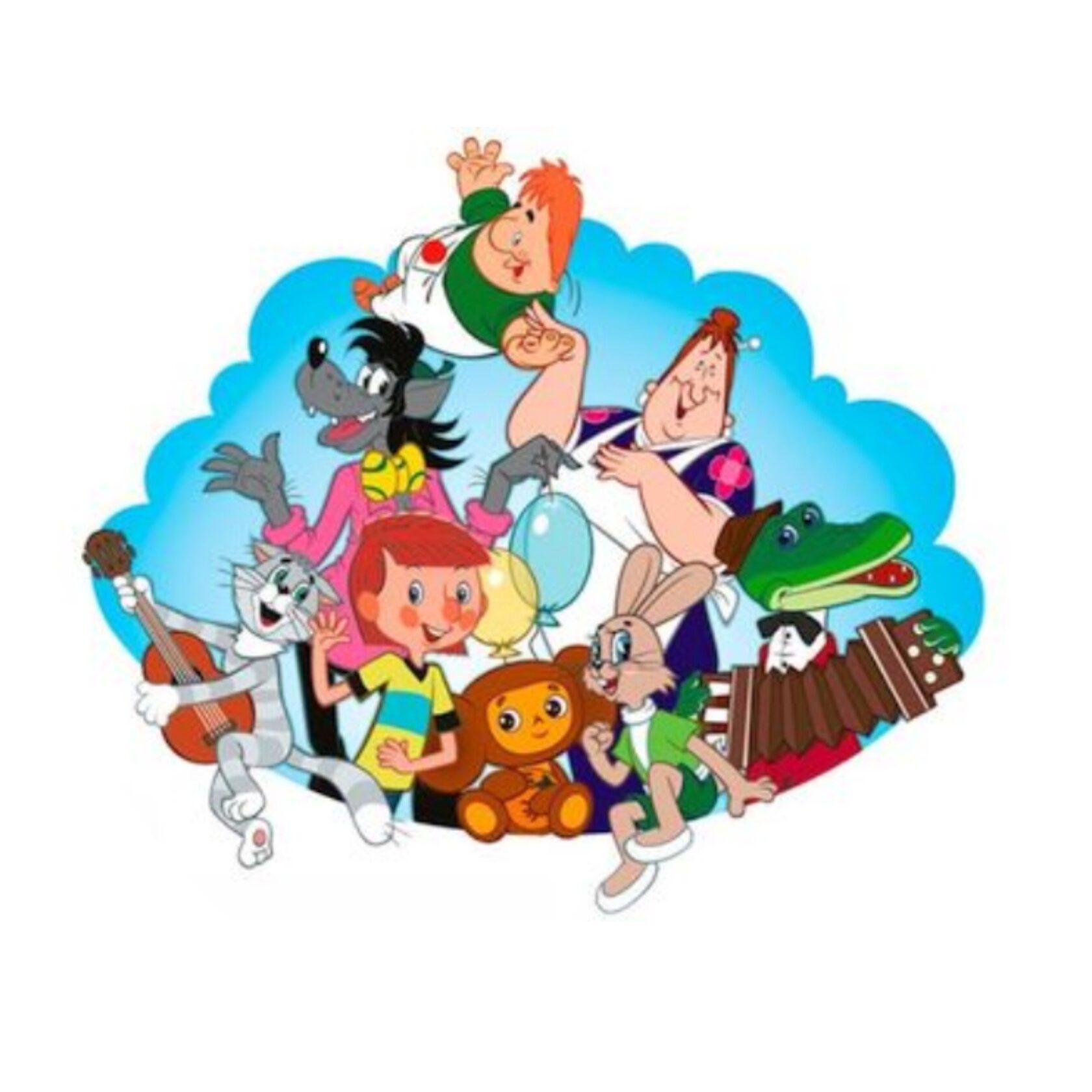 2022 годСодержание1.	Содержательный раздел	1.1.	Пояснительная записка	1.2.    Цель и задачи Программы	1.3.    Принципы, структура Программы1.4.    Планируемые результаты освоения Программы	2.	Содержательный раздел	2.1.	Содержание блока «Азбука добрых поступков»	2.2.	Содержание блока «Мечты-желания-цель»	3.	Организационный раздел3.1.    Психолого-педагогические условия реализации Программы3.2.    Рекомендуемая литература	3.3.    Приложение к Программе 	   Содержательный раздел   Пояснительная записка         Вопросы нравственного воспитания человека волновали общество всегда и во все времена. Сейчас проблема нравственного воспитания становится все более актуальной.         В настоящее время одной из задач педагогов и специалистов детских садов становится отбор и рациональное использование разнообразных средств и методов воспитания нравственных качеств личности. Одним из таких средств, является использование мультфильмов в работе с детьми старшего дошкольного возраста.         Мультфильм – один из уникальнейших инструментов воздействия на ребёнка благодаря использованию особого художественного приёма – смешения фантастического и реального. Дошкольники очень впечатлительны, и не всегда могут отличать «действительность от созданий воображения», поэтому дети начинают доверять мультфильму, принимая его как часть реальности, воспринимать те жизненные ценности и установки, которые в нем содержатся.         По утверждению исследователей мультфильмы демонстрируют ребенку последствия несоблюдения нравственных норм, проявления человеческих пороков, учат тому, какие наказания могут последовать за неправильными действиями и к каким положительным результатам привести правильные поступки. Трудные для усвоения и осознания ребёнком дошкольного возраста абстрактные понятия доброты, щедрости, жадности, зависти, отзывчивости и т.д. в мультфильме представлены в доступной, образной форме, понятной детям данной возрастной категории.Учась у героев мультфильмов, дети социализируются, осознают, как надо себя вести.                Исследователями выявлено, что советские мультфильмы соответствуют возрасту детей, они просты для восприятия, герои мультфильмов говорят хорошим красивым языком, их поступки можно использовать в качестве понятного детям примера или антипримера. В современных мультфильмах одинаковые голоса, низкий уровень речевой культуры, бедность речи. Сюжеты современных мультфильмов часто содержат совершенно не детские составляющие, в них много агрессии и раздражения. Отсюда вывод: современные мультфильмы обладают сомнительным воспитательным потенциалом, не удовлетворяющим решению задач нравственного воспитания.          В настоящее время ребёнок, живущий в век информационных технологий, попадает в активную медиасреду детского сада.Программа социально-нравственного воспитания детей старшего дошкольного возраста средствами советских мультипликационных фильмов «Воспитание с традициями, развитие с инновациями!» предполагает на ряду с формированием у детей старшего дошкольного возраста способностей понимать свои переживания и причины их возникновения, регулировать свое поведение и осуществлять выбор социально одобряемых действий в конкретных ситуациях, обосновывать свои ценностные ориентации - обновление содержания образовательного процесса, путем объединения различных видов детской деятельности в процессе создания мультфильмов и 3D книги с использованием мультимедийных и технических средств. Цель и задачи ПрограммыЦель: формирование социально-нравственных качеств детей старшего дошкольного возраста с помощью средств советской мультипликации.Задачи:Учить детей анализировать поступки героев мультфильмов, в том числе отрицательные, побуждать их высказывать свои суждения по поводу увиденного, делиться своими чувствами, настроением.Развивать эмпатию, способность понимать эмоциональные состояния героев мультфильмов, взрослых и сверстников и сопереживать им.     Формировать у детей представления о целеполагании и его компонентах; развивать умения выделять компоненты целеполагания из содержания мультфильмов; давать аргументированную оценку поступкам героев.Способствовать развитию личности ребенка через самовыражение и творчество, в том числе с использованием мультимедийных и технических средств (мультстудии «Я творю мир», интерактивной книги «SKY Book»).1.3.    Принципы, структура Программы.          Основополагающие принципы Программы: - максимальное использование возможностей сенситивного периода в нравственном становлении личности ребенка;- принцип личностно-ориентированного подхода в воспитании детей старшего дошкольного возраста, позволяющий учитывать точку зрения ребенка, его чувства и эмоции;- принцип развития ребенка в деятельности, в результате чего обогащается его практический опыт нравственного поведения;- принцип интеграции просмотра и анализа мультипликационных фильмов с другими видами деятельности, привлекательными для старшего дошкольника;- принцип единства подходов к воспитанию ребенка в детском саду и семье, исключающий назидание, навязывание нравственных оценок, норм поведения, предоставление ему права выбора допустимых образцов поведения.         Структура Программы.         Программа реализуется в совместной деятельности педагога с детьми.Совместная деятельность включает в себя различные виды детской деятельности, но с обязательным просмотром мультипликационных фильмов и последующим обсуждением поступков героев.       Программа состоит из двух блоков:- «Азбука добрых поступков», для детей старшей группы (5-6 лет)- «Мечты-желания-цель», для детей подготовительной к школе группы (6-7 лет).        Блок «Азбука добрых поступков» направлен на решение специфической задачи - формирование у детей старшего дошкольного возраста морально-этических нравственных норм и правил построения отношений в мире людей. В рамках Программы были выбраны те качества и отношения, которые знакомы, понятны дошкольникам:- доброта, злость, отзывчивость- дружба- хвастовство и скромность- вежливость и грубость- трудолюбие и лень- забота и эгоизм- правдивость и лживость- смелость (храбрость) и трусость- щедрость и жадность       Параллельно педагог развивает творческие способности детей через создание коротких мультфильмов социально-нравственного содержания, знакомство с различными техниками и приемами анимационного кино, иллюстраций к интерактивной книге «SKY Book».        Для реализации блока «Мечты-желания-цель» были отобраны мультфильмы, способствующие усвоению ребёнком знаний и умений, касающихся целеполагания (целеполагание – процесс определения цели и её достижения, осуществляемый через средства, через деятельность человека). Актуальность именно этого аспекта обусловлена тем, что, мы живём в эпоху глобальной конкуренции, пронизывающей все сферы жизни человека, а это требует от человека умения наиболее эффективно достигать цели.          Подготовка конкурентоспособной личности будет эффективнее, если её начать с дошкольного возраста, поскольку уже в этом возрасте ребёнок имеет свои желания (предшественники целей) и ищет способы их достижения. Мы предлагаем простое определение цели для методической работы с детьми: цель – это то, что ты хочешь достичь. Средство – то, способствует достижению цели. Многие дети дошкольного возраста ещё не используют слово «цель», чаще у них есть мечты и желания. Их различие состоит в том, что мечты и желания, как правило, сбываются (за счёт кого-то), а цели нужно добиваться самому.        Мультфильмы объединены в тематические блоки:- Блок 1 «Цель: выбор цели, ложная цель, промежуточные цели»- Блок 2 «Средства и способы достижения цели»- Блок 3 «Необходимость знаний для целеполагания».        Тематические блоки расположены в последовательности, позволяющей сначала формировать представления о выборе и определении цели, затем о способах и средствах ее достижения, воле и упорстве, о возможных соблазнах. После этого – идут блоки о необходимости знаний для движения к цели.        Вместе с тем усложняется работа в мультстудии. Старшие дошкольники продолжают знакомится с творческими этапами создания мультфильма: создание персонажей, анимация, актерское мастерство, драматургия, озвучивание и режиссура.        Работа с интерактивной книгой «SKY Book» предусматривает развитие творческой активности и инициативы детей через выражение в иллюстрациях впечатлений детей о просмотренных мультфильмах, о поступках героев, составлению загадок, кроссвордов, ребусов.Планируемые результаты освоения Программы- у ребенка сформированы устойчивые нравственные качества;- ребенок соблюдает элементарные социальные нормы и правила поведения в различных видах деятельности, взаимоотношениях со взрослыми и сверстниками;- ребенок владеет средствами способами взаимодействия со взрослыми и сверстниками; - способен понимать и учитывать интересы и чувства других; - ребенок умеет договариваться и дружить со сверстниками; - ребенок старается разрешать возникающие конфликты конструктивными способами;- ребенок владеет творческими умениями, навыками и средствами художественной выразительности в различных видах деятельности, в том числе с использованием анимационного оборудования. Содержательный раздел       Мультфильмы могут быть средством нравственного развития детей дошкольного возраста только при условии правильного их отбора для просмотра детьми.        В качестве критериев отбора мультфильмов с точки зрения их пригодности для использования как средства нравственного воспитания детей дошкольного возраста выделяют следующие требования:- требования к зрительному ряду (соответствие видеоряда возможностям детского восприятия: умеренная скорость предъявления видеоматериала; гармония цвета);- требования к звуковому ряду (понятная ребенку лексика, соответствующая его возрасту и словарному запасу; эмоционально окрашенная речь героев, усиливающая смысловую, чувственную нагрузку мультфильма);- требования к сюжетной линии (четкость, простота, доступность сюжета; динамичное развитие сюжета; наличие кульминационных моментов; отсутствие демонстрации опасных для жизни и сохранения здоровья форм поведения);- требования к образу персонажей мультфильма (красочность, оригинальность и индивидуальность представления героев, запоминающийся характер их образов; яркость проявления характерологических черт персонажей; убедительная демонстрация персонажем полезных привычек, необходимости выполнения правил и норм поведения; благородство, отвага, успешность положительных героев, как возможность пробуждения желания дошкольника подражать им);- требования к нравственной проблематике фильма (развитие сюжета, ставящее ребенка перед нравственными проблемами, ситуациями выбора и принятия решения; утверждение абсолютной ценности любого существа, идеи дружбы, единения, взаимопомощи, добра и справедливости; формулировка в явной или скрытой форме нравственных выводов («морали» мультфильма); наглядное раскрытие содержания нравственных норм и правил; связь ситуаций, фрагментов мультфильма с жизненной ситуацией ребенка, его отношениями со сверстниками и взрослыми).        Работа с мультфильмом строится по принципу сочетания наглядного материала и слова педагога.        Примерная схема совместной деятельности педагога с детьми с использованием мультфильма:1. Вступительное слово. Педагог говорит о том, что сейчас дети будутсмотреть мультфильм о ... (высказывает наиболее общую мысль мультфильма).2. Показ мультфильма.3. Беседа. Вопросы детям, обсуждение, выводы. 4. Работа в мультстудии «Я творю мир» или с интерактивной книгой.    Пункт 4 может быть заменен на игру на основе выводов или другой продуктивный вид детской деятельности.          Ситуации контакта ребёнка с мультфильмом представляют собой целостный процесс личностного развития дошкольника, который осуществляется при активной поддержке взрослого.           Учитывая особенности влияния мультфильмов на нравственное воспитание дошкольников, выделены ситуации, которые оптимально помогают ребёнку понять и воспринять нравственные ценности, заложенные в мультфильме.Ситуация сознательного восприятия и понимания мультфильма, включающая постановку вопросов, стимулирование детских высказываний и интерпретации происходящих событий с целью актуализации механизмов осознания и понимания, происходящего на экране, воспитания так называемого вербального восприятия.           В основе ситуации – просмотр мультфильма с последующим его обсуждением, позволяющим дополнить, обогатить и обобщить полученную ребёнком информацию, в том числе через создание собственного сюжета или продолжения мультфильма в мультстудии «Я творю мир».Ситуация выделения нравственного содержания мультфильма или отдельных его эпизодов, способствующая выработке нравственных оценок, пониманию мотивов поведения героев.       Педагог привлекает внимание дошкольников к разбору и анализу фрагментов, несущих в себе нравственный смысл, с помощью составления презентации к 3D книги, обсуждения, интерактивных приёмов оценивания ребёнком эпизода, героя, поступка.Ситуация проявления нравственных чувств, нацеленная на пробуждение переживания, расширение эмоционального опыта и актуализацию эмоционального отношения детей к увиденным героям.           Для реализации поставленной цели используется обращение к личным ощущениям и чувствам ребёнка: «Представь, что ты оказался обиженным…», а также обсуждение эмоционального отношения ребёнка к увиденному: «Что ты почувствовал, когда?» (приводится эпизод из мультфильма), отражение в иллюстрациях к интерактивной книге или в сюжете для мультфильма, созданного в мультстудии.Ситуация переноса моральных установок фильма на собственное поведение, связанная с сочувствием герою, видением себя на его месте совместным с ним поиском выхода из затруднительного положения.          Для этого предлагаются проблемные ситуации по мультфильмам, морально - этической направленности с опорой на сюжет мультфильма, а также сравнение поступков персонажей с собственным поведением. На примере мультипликационного фильма ребёнок получает представления о преимуществах выполнения нравственных и социальных норм, акцентирует своё внимание на последствиях жадности, зависти, не дружелюбности и равнодушия.2.1. Блок «Азбука добрых поступков»Тематическое планирование2.2. Блок «Мечты-желания-цель»Тематическое планирование2.3. Работа с родителями       Одной из важных задач детского сада по нравственному воспитанию является установление тесной связи с семьёй.       Семья и детский сад - два важных института социализации ребенка. Для дальнейшего формирования у детей достойных навыков и привычек, перед их глазами постоянно должны быть примеры правильного поведения, и тут роль родительского участия трудно переоценить.       Нравственное воспитание детей происходит на всем протяжении их жизни, и определяющее значение в становлении нравственности ребенка играет среда, в которой он развивается и растет.        В Федеральной образовательной программе дошкольного образования для родителей представлен Примерный перечень кинематографических и анимационных произведений, в который входят анимационные и кинематографические произведения отечественного и зарубежного производства для совместного просмотра, бесед и обсуждений со взрослым.        Полнометражные кинематографические и анимационные фильмы рекомендуются только для семейного просмотра, время просмотра ребенком цифрового и медиа контента должно регулироваться взрослыми соответствовать его возрастным возможностям.         В Приложении к Программе представлен перечень отечественных мультипликационных фильмов, которые распределены по принципу формирования определенного нравственного качества и обладающие воспитательным потенциалом и рекомендации по отбору мультфильмов.Организационный раздел3.1. Психолого-педагогические условия реализации Программы              Успешная реализация Программы обеспечивается следующими психолого-педагогическими условиями:- признание детства как уникального периода в становлении человека;- учет специфики возрастного и индивидуального психофизического развития воспитанников (использование форм и методов, соответствующих возрастным особенностям детей; видов деятельности, специфических для каждого возрастного периода);- создание развивающей и эмоционально комфортной для ребенка образовательной среды, способствующей эмоционально-ценностному, социально-личностному, познавательному, эстетическому развитию ребенка и сохранению его индивидуальности;- совершенствование образовательной и воспитательной работы на основе результатов выявления запросов родительского сообщества;- психологическая, педагогическая и методическая помощь и поддержка родителей (законных представителей) в вопросах обучения, воспитания и развитии детей;   -построение отношений сотрудничества с родителями (законными представителями).     В соответствии с СанПиН рекомендуемая продолжительность организуемой воспитателем непрерывной непосредственно образовательной деятельности по курсу – не более 25 минут в старшей группе, не более 30 минут в подготовительной к школе группе.3.2. Рекомендуемая литература1. Алешина И.Н. Об особенностях восприятия дошкольниками российских
мультфильмов. / И. Н. Алешина, А.А. Андреева, Ю.Н. Тычинина // Вестник КРСУ. – 2013. –№ 3.2. Васильев И.С. Положительное и отрицательное влияние отечественных и
зарубежных мультфильмов на психику детей подросткового возраста // Молодой ученый.2016. – №12. – С. 761–764. 3. Ермизина Е.В. Мультфильмы – дети: от контента к пониманию. // Мир
психологии. – 2010. – № 1.4. Козлова, С. А. Дошкольная педагогика: учеб. пос. / С. А. Козлова, Т.А. Куликова. М.: Изд. центр «Академия», 2006. – 416 с.5. Куниченко О.В. О критериях отбора мультфильма для нравственного
воспитания детей 5–7 лет. // Фундаментальные и прикладные исследования в современном мире. – 2014. – № 5.6. Лалетина А.Ф. Анализ воспитательного потенциала мультипликационных фильмов // Начальная школа плюс до и после. 2010.– № 8. – С. 82–87.7. Суворова Н. В. Мультипликация как способ влияния на формирование
социокультурной идентичности ребенка // Молодой ученый. — 2014. — №8. — С. 740–742.3.3. ПриложениеРекомендации для родителей
       Родителям при выборе мультфильма в первую очередь нужно понять, для чего они хотят показать ребенку мультфильм. Они должны определить задачу, которую может выполнять мультфильм.        Задачи могут быть разные, например:
– научить ребенка взаимопомощи;
– научить ребенка не быть жадным;
– научить ребенка быть отзывчивым в помощи;
– показать, что хорошо, а что плохо;
– показать ребенку добро и зло и т. д.
       Родители должны обращать внимание также на то, есть ли в мультфильме сцены жестокости и лексические особенности.
       Предлагаем вам  правила отбора мультфильмов:
1. До 3–х лет мультфильмы и телевизор смотреть категорически не рекомендуется.
2. Выбирать, что смотреть и сколько должны родители. Не более 30 мин. в день должны длиться просмотры для детей от 3 до 6 лет, не более 1 часа в день для детей 7–10 лет.
3. Только полезные мультфильмы нужно смотреть в дошкольном имладшем школьном возрасте.
4. Критерии отбора полезных мультфильмов:
– соотношение возрасту;
– этический критерий;
– эстетический критерий;–содержательный критерий.Нравственное качество   Название мультфильмаЗадачиобразовательной деятельностиДоброта, злость, отзывчивость и бездушие«Птичка Тари» «Аленький цветочек»«Волшебное кольцо» «Гадкий утенок»«Гуси-лебеди»«Двенадцать месяцев» «Золотая антилопа» «Золушка»«Кошкин дом»«Леопольд и золотая рыбка» «Малыш и Карлсон» «Приключения Буратино» «Приключения поросенка Фунтика»«Шапокляк» «Дядя Степа» -формировать у детей представление о добре, доброте, о хороших, добрых поступках; умение правильно оценивать себя и других- учить видеть положительные качества у людей, героев, персонажей- воспитывать у детей такие качества личности, как доброта, отзывчивостьДружба«Бременские музыканты» «Кот Леопольд«Малыш и Карлсон», «Вини – пух»«Умка ищет себе друга» «Львенок и черепаха»«38 попугаев» «Простоквашино» «Грибок – теремок» «Зимняя сказка»«Домовенок Кузя»- познакомить с правилом: есть вещи, которые лучше делать самому и которые лучше делать вместе - дать представление, кто такой друг, что значит «дружить», какое поведение эгоистично в дружбе, как выбирать друзей- закрепить знание законов дружбы – прощать, помогать, сначала думать о друге; чтобы что-то делать вместе – надо научиться договариваться-воспитывать самостоятельность, ответственность за взятые обязательстваХвастовство и скромность«Муравьишка- хвастунишка»«Дудочка и кувшинчик» «Три поросенка»«Про Ерша Ершовича»«Братец Кролик и братец Лис» «Хвастливый Заяц»«Так, сойдет» «Кот хвастун».- формировать у детей представление о негативных моральных качествах – хвастливости, болтливости, ябедничестве-  учить оценивать характеры и поступки персонажей по умению думать прежде чем сказать - воспитывать желание подчиняться правилу: «Сначала подумай - потом скажи»Вежливость и грубость«Сказка о рыбаке и рыбке» «Снежная Королева» -формировать элементарные правила вежливости, представление о хороших и плохих поступках-закреплять общепринятые правила поведения -воспитывать умение быть приветливыми по отношению к взрослым, друг к другуТрудолюбие и лень«Ох и Ах» «Антошка» «Вовка в Тридевятом Царстве» «Дудочка и кувшинчик» «Золушка», «Мороз Иванович» «По щучьему велению» «Сказка про лень», «Стрекоза и муравей»  «Три поросенка»- на примерах героев показать, что всё в жизни достигается через труд; - сформировать понятия «прилежный», «старательный» - воспитывать трудолюбие и терпение, целеустремлённость.Забота и эгоизм«Айболит и Бармалей» «Бюро находок» «Варежка» «Волк и Теленок» «Дюймовочка» «Мальчик с пальчик»«Сестрица Аленушка и братец Иванушка» - развивать умение анализировать и адекватно оценивать свое поведение и поведение героев- формировать активное проявление чувства заботы и любви к родным и близким людям- воспитывать чувство сострадания к другим людямПравдивость и лживость«Летучий корабль» «Незнайка в солнечном городе» «Возвращение блудного попугая» «Маленький Мук» «Буратино»  «Чужая шуба»- познакомить детей с понятием честность- формировать представления о преимуществах честности - объяснить чем фантазия отличается от лжи; чем фантазия отличается от правды; почему лгать плохо.Смелость (храбрость) и трусость«Бременские музыканты» «Крошка Енот и тот, кто сидит в пруду» «Маугли» «Муха-Цокотуха»«Приключения Буратино» «Рикки-Тикки-Тави»«Снежная Королева»  «Чиполлино».- формирование у детей представления о храбрости и трусости-способствовать формированию у детей способности занимать позицию смелого и трусливого человека- активизировать понятия посредством ассоциацийЩедрость и жадность«Мешок яблок»«Два жадных медвежонка» «Горшочек каши» «Лиса и заяц» «Просто так» «Чьи в лесу шишки»«Сказка о Золотом Петушке» «Жадный богач» «Алладин»-систематизировать представления детей о таком человеческом качестве, как жадность- учить анализировать проявления жадности и щедрости в мультфильмах и в жизни - воспитывать у детей такие качества личности, как доброта, щедрость, отзывчивость.                                                                         Тема   Название мультфильмаЦельобразовательной деятельностиБлок 1 «Цель: выбор цели, ложная цель, промежуточные цели»Блок 1 «Цель: выбор цели, ложная цель, промежуточные цели»Блок 1 «Цель: выбор цели, ложная цель, промежуточные цели»Выбор цели(промежуточные цел)«Цветик-семицветик»«Вершки и корешки»«Дядя Миша»Выбор цели требует серьёзного осмысленного подхода, чтобы не ставить и не добиваться пустых целей, которые бессмысленны и ни к чему не приводят. Нужно знать свою цель. А если цель поставлена – нужно дойти до конца, достичь её, чтобы получить результатЛожная цель«Сказка о рыбаке и рыбке»«Зимняя сказка»«Бобик в гостях у Барбоса»«Лягушка- путешественница»Не всякая цель нужна. Ложные цели пусты, бессмысленны и приводят к проблемам. Чтобы этого не случилось, нужно понимать, какие последствия будут после достижения цели. К ложным целям можно отнести следующее: бездумные желания, хвастовство, жадность, цели, которых не знаешь или не понимаешь; цели, которых невозможно достичь.Открытие цели«Разные колеса»Цель не сразу можно найти. Иногда цель раскрывается в процессе деятельностиПромежуточные цели«Молодильные яблоки»Сложные цели можно достичь, если разложить их на несколько промежуточных. Только достигнув всех промежуточных целей, можно добиться главнойБлок 2 «Средства и способы достижения цели»Блок 2 «Средства и способы достижения цели»Блок 2 «Средства и способы достижения цели»Лень и безделье как противник целеполагания«Нехочуха»«Про Сидорова Вову»Лентяй и бездельник не сможет добиться никакой цели. А только создаст проблемы себе и другим. Зачастую лентяй эти проблемы потом сам не может решить и нуждается в помощи.Неправильные средства достижения цели«Самый первый» (из мультжурнала «Карусель»)«Кот рыболов»«Кот в сапогах»«По щучьему веленью»«Ошибка дядюшки Ау»Не всякое средство можно использовать для достижения даже самой хорошей цели. Неправильные средства не приведут к цели, а только создадут проблемы. К неправильным средствам можно отнести: хитрость, отсутствие предварительного расчёта, желание достичь цели чужими руками, ненадёжные товарищи, хвастовство, чрезмерная подготовка. Прежде чем, применить средство, нужно хорошо подумать и просчитать, приведёт ли оно для достижения целиТруд как способ достижения цели. Необходимость труда«Стрекоза и муравей»«Летучий корабль»«Вовка в Тридесятом царстве»«Дудочка и кувшинчик»Для достижения цели необходимо подобрать правильные средства. Труд – это самое надёжное средство достижения цели; это условие удовлетворения витальных потребностей; это залог развития человека; это фактор общественного признания. Кроме того, человеческая жизнь просто невозможна без трудаТренировка как способ достижения цели«Сто пуговиц»«Как утёнок-музыкант стал футболистом»«Необыкновенный матч»«Ох и Ах идут в поход»Тренировка – один из надёжных способов достижения цели. Чтобы научиться что-то хорошо делать, нужно это делать много раз. В тренировке человек не только отрабатывает умения, но и преодолевает себя, что приводит к развитию воли, упорстваУпорство при достижении цели. Борьба за свою цель«Дикие лебеди»«Хомяк-молчун»Цели достичь непросто. Поэтому для достижения цели необходимы сила, упорство, готовность бороться за цельСоблазны, отвлекающие от цели«Паровозик из Ромашкова»На пути к цели могут поджидать разные соблазны, отвлекающие от цели. Нужно уметь не поддаваться на соблазны, а упорно идти к целиЦель, возникшая в результате ошибки«Сестрица Алёнушка и братец Иванушка»«Гуси - лебеди»«Заколдованный мальчик»Совершить ошибку можно легко и быстро, а исправлять её нужно долго и трудноБлок 3 «Необходимость знаний для целеполагания»Блок 3 «Необходимость знаний для целеполагания»Блок 3 «Необходимость знаний для целеполагания»Необходимость знаний для целеполагания«Наш друг Пишичитай»«В стране невыученных уроков»«Опять двойка»«Ивашка из дворца пионеров»Для достижения цели необходимо не только подобрать правильные средства. Ещё нужно получить знания, которые помогут достигнуть цели. Для этого, в первую очередь, необходимо хорошо учиться в школеМультфильмГод выпускаВоспитание положительного отношения к трудуВоспитание положительного отношения к труду«Ох и Ах» 1975 «Песенка мышонка» 1967 «Стрекоза и Муравей» 1961 «Кем быть?» 1948 «Дудочка и кувшинчик» 1950 «Волшебный магазин» 1953 «Первая скрипка» 1958 «Вовка в Тридевятом Царстве»1965 Формирование полезных привычек, навыков здорового образа жизни, гигиенических навыковФормирование полезных привычек, навыков здорового образа жизни, гигиенических навыков«Мойдодыр» 1954 «Лесная история» 1956 «Спортландия» 1958 «Королева Зубная щётка» 1962 «Ваше здоровье» 1965 «Тайна жёлтого куста» 1982 Формирование семейных ценностей, уважительного отношения к старшимФормирование семейных ценностей, уважительного отношения к старшим«Мама для мамонтёнка» 1981 «Летучий корабль» 1979 «В яранге горит огонь» 1956 «Кошкин дом» 1958 «Лягушонок ищет папу» 1964 «Волк и телёнок» 1984 «Мешок яблок» 1974 «Василёк» 1973 «Шёл трамвай десятый номер…»1974 «День рождения бабушки» 1981 Воспитание воли, стремления к преодолению трудностей, к победеВоспитание воли, стремления к преодолению трудностей, к победе«Чемпион» 1948 «Кто первый?» 1950 «Необыкновенный матч» 1955 «Шайбу! Шайбу!» 1964 «Матч-реванш» 1968 «Футбольные звёзды» 1974 «Соломенный бычок» 1954 «Золотая антилопа» 1954 «Чьи в лесу шишки?» 1965 «Прежде мы были птицами»1982 «Зеркальце» 1967 «Талант и поклонники» 1978 «Маша и волшебное варенье»1979 «Сладкий родник» 1982 